„Wien trifft Brünn - eine (sub)kulturelle Annäherung jenseits monarchistischer Klischees und Mauerfall.“„Vídeň a Brno – (sub)kulturní sblížení mimo monarchistických klišé a pádu železné opony“Abschlussbericht – Aktivitäten(Projektnummer 63p10)1. Aktivitäten in Wien Die Exkursionen in Kleingruppen wurden eigenständig von den Studierenden aus Wien geplant, organisiert und durchgeführt. In den vorangegangenen Exkursionsseminaren sind Themen in Absprache mit der Seminarleitung ausgewählt worden und im Gruppengespräch festgelegt worden. Folgende thematische Exkursionen wurden erfolgreich durchgeführt:Alternativmedien Print (Besuch der Obdachlosenzeitung „Augustin“, Besuch der türkisch-deutschsprachigen Zeitung „Zaman“)jüdische Sportgeschichte in Wien (Hakoah Wien und Ernst Happel Stadion, Jüdisches Museum)Minderheiten in Wien (Jüdische Glaubensgemeinschaft, jüdisches Museum)Theater (Führung durch das „interkulttheater“ Führung „Blick hinter die Kulissen“ Burgtheater)Kino (Interview mit Leitung des Kinos „Filmcasino“ Dóra Artner mit anschließender Kinoführung und Besuch einer Vorstellung)Alternative Wiener Musik- und Kunstszene (Filmvorführung über den „Struwwelprater –OpenAir“, alternative Offspaces und Interviews vor Ort mit KuratorInnen, Besuch von Kunsträumen, z.B. „Das weiße Haus“)Rumänische Spuren in Wien mit Fokus auf die Minderheit Roma (Besuch des Kulturvereins österreichischer Roma und rumänisches Kulturinstitut)Wien – Stadt der Musik. Von Klassik bis Modern (Spaziergang durch die Stadt mit Besuch des goldenen Johann-Strauß-Denkmals, Besuch des Hauses der Musik)Universitätsstadt Wien (Wien und seine Universitäten, Besuch des historischen Hauptgebäudes, des neuen Institutsgebäudes (NIG) , des Campus der Universität Wien, Studentenleben)Es ist zu bemerken, dass sich das Konzept der Durchführung von Exkursionen in Kleingruppen als sehr effizient erwiesen hat, da so ein echter (inter)kultureller Austausch stattfand, welche im Rahmen einer Großgruppe wohl kaum zu erreichen gewesen wäre2. Aktivitäten in Brno (3. Bis 5. Mai 2012)Foto der TeilnehmerInnen: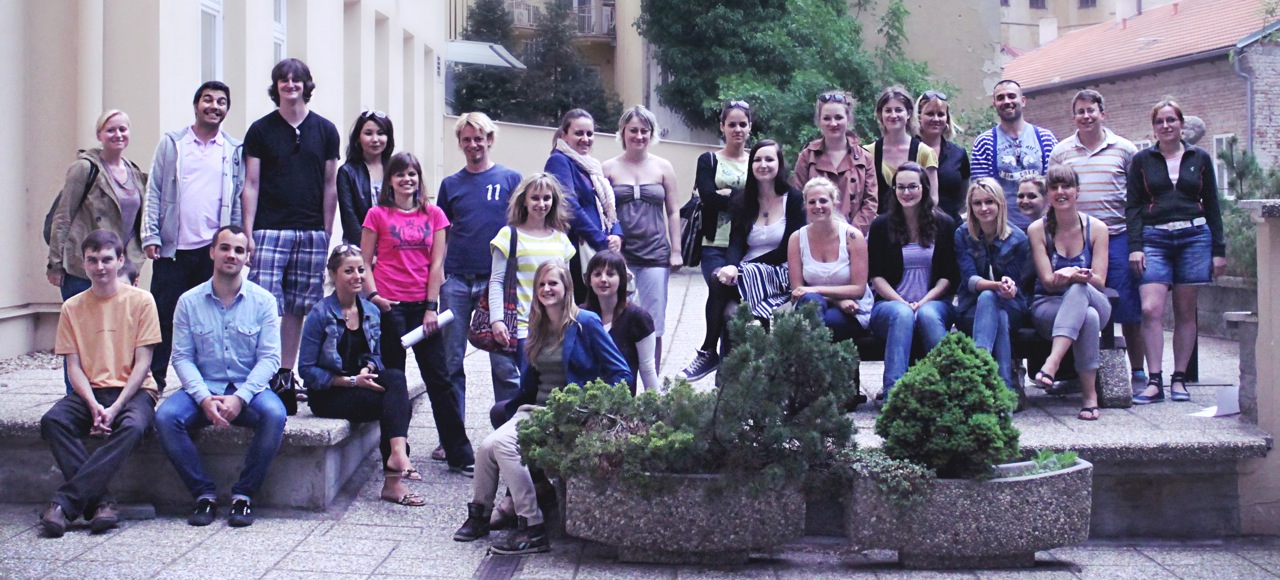 (Copyright: Stephanie Schorsch)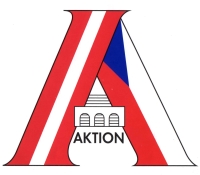 AKTION ÖSTERREICH - TSCHECHISCHE REPUBLIKWissenschafts - und ErziehungskooperationAKTION ČESKÁ REPUBLIKA - RAKOUSKOspolupráce ve vědě a vzděláváníTag/ ZeitVormittagNachmittagAbendMittwoch, 18.04.Abfahrt 09:30 UhrAnkunft 11:20Einchecken im HostelExkursionen in Kleingruppen Treffpunkt: 17:45 vor der Uni 18-19 Uhr offene Vorlesung "Geschichte der Protestbewegung" (Hörsaal A im AAKH)Donnerstag, 19.04.Exkursionen in KleingruppenExkursionen in Kleingruppen20.30 Uhr: Treffen der gesamten Projektgruppe am Institut für Publizistik (Präsentation der Brünner Germanistik)Freitag, 20.04.Exkursion in Kleingruppen15 Uhr Führung Burgtheater für alleGemeinsamer Abschlussabend (Reflexion, Zusammenfassung, Austausch)Samstag, 21.04.Zur individuellen VerfügungZur individuellen Verfügung17:40 Rückfahrt (Ankunft: 19:30 Uhr)TitelAdressenInhaltBildende Kunst & Brünner SubkulturMartina Tesařová363736@mail.muni.cz1. Kamenka, Duck Bar (Besprechung über kulturelle Aktivitäten, Spaziergang durch die „Kamenka“)2. Wannieck Gallery (Die Wannieck Gallery präsentiert gegenwärtige tschechische Malerei. Wir werden dort die aktuelle Ausstellung „Princip odkládané dokonalosti“ (Das Prinzip der verschobenen Perfektion) besuchenkCAFÉehauskultur – und nicht nur in Wien!Eva Břízová: efabrizova@mail.muni.cz,  Andrea Eskisan: 163287@mail.muni.czTrasse 1: Cafés und Kaffeehäuser im Herzen Brünns Kleine Einführung ins Thema, kulinarische Köstlichkeiten, Spaziergang durch die  architektonische und kulturelle Kaffeehauswelt im Zentrum von BrnoTrasse 2: Cafés und Kaffeehäuser – vom Zentrum aus hoch hinaus!Café- und Kaffeehausvielfalt der Mehrzweckcafés, kleinstes Café in ganz Brno, Spaziergang Richtung Kraví hora (Kuhberg) und kulinarisches Café- und KaffeefinaleMinderheiten in BrnoJana, Katka, Katkaborkaj@seznam.cz8:30- Deutscher Kulturverband10:30- beginnt die Führung im Römischen KulturmuseumArchitektonische Schmankerl – Ein Bummel auf den Spuren des eigenartigen Wohnens in BrünnJakub Macháček 327487@mail.muni.czŠtěpán Karel Odstrčil 342079@mail.muni.czČervený kopec (organisch entstandene Arbeiterkolonie und ihre Neubelebung in den 70er Jahren)Eigene Villa von D. Jurkovič Ein architektonisches Gesamtkunstwerk aus dem Zeitalter der Wiener ModerneVornehmste Bauten der Nachkriegszeit in Brünn – sog. Brüsselarchitektur auf dem Beispiel von Hotels International und ContinentalZeitliche Architektur als Obdach Brünner Studenten – Mährische Landesbibliothek und neue Bibliothek der Philosophischen Fakultät MULucia, MartinaLucia Foľvarská l.folvarska@gmail.comMartina Žeňuchovámartina.zenuchova@gmail. comFührung im Stadttheater in Brünn VUT Majáles, was eigentlich ein Musikfestival ist. Es ist das zweite Jahr von diesem Majáles und er wird von einer Gruppe von Studenten organisiertStadtführungJAMU (Janacek Akademie von Musik) Konzert der KlassikmusikTheaterLukáš Richtarčík 342202@mail.muni.czFührung im „Městské divadlo Brno“, Hinter den Kulissen des Theaterfestivals „Drehbühne“Stadtführung BrünnRichard GunišStadtführung durch die Altstadt von BrünnTheaterfestivalCornelia HerrmannRichard GunišStudierende aus BrünnBesuch des Theaterfestivals. Detailinfos zum Programm: http://gruppe07.wz.cz/?page=programmAbschluss-AbendCornelia HerrmannRichard GunišAlle Studierenden aus BrünnAbschlussabend mit Vorstellung der Projekte, Herzeigen von Bildern, Input von Cornelia Herrmann und Stefan Ossmann, Feedback seitens der Studierenden, Reflexion.  